Gra planszowaDziś zapraszamy do gry planszowej, potrzebujecie tylko pionków i kostki do gry. Kto pierwszy ten lepszy! Zobaczcie, komu szybciej uda się dostać samolotem na rajską wyspę  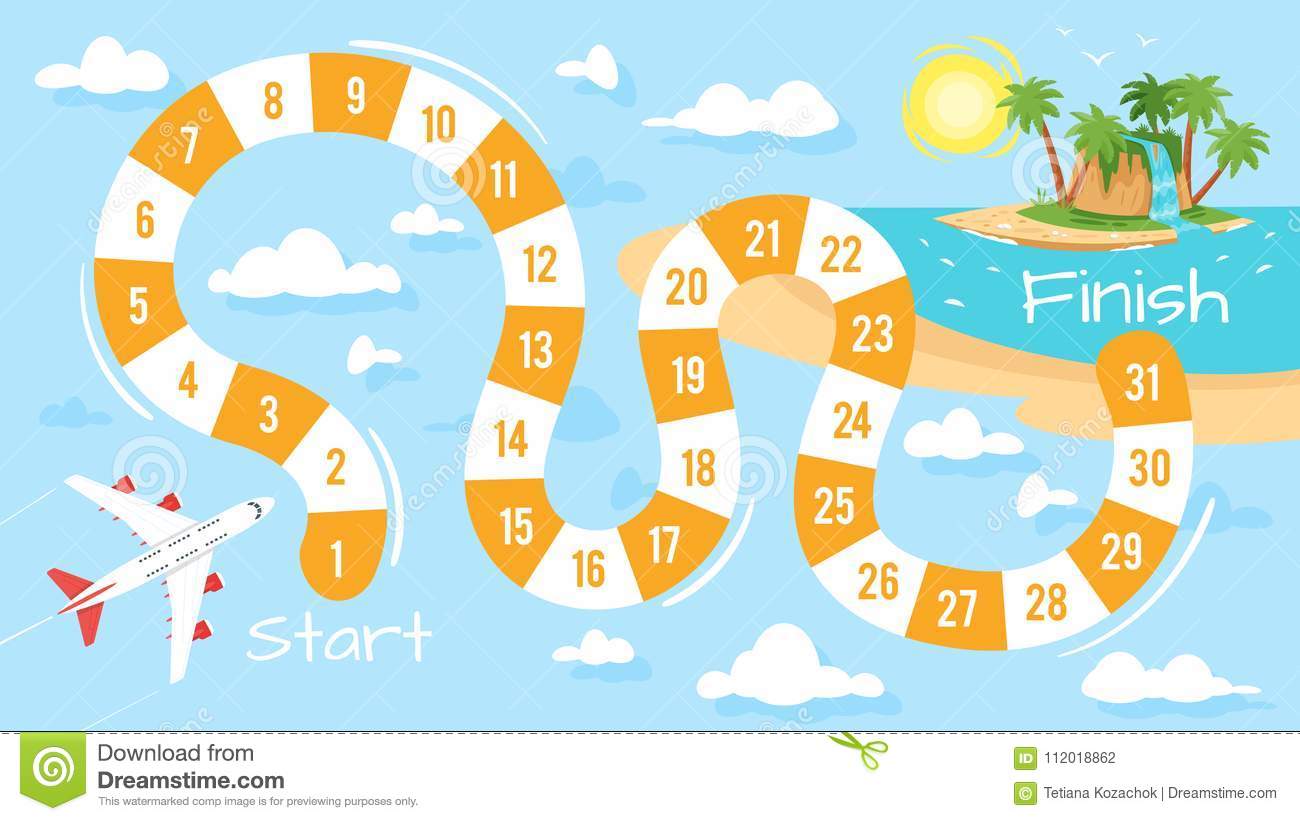 Spróbujcie stworzyć własną grę planszową z pułapkami -A teraz poruszamy się trochę razem podczas ćwiczeń gimnastycznych wg. poniższych obrazków: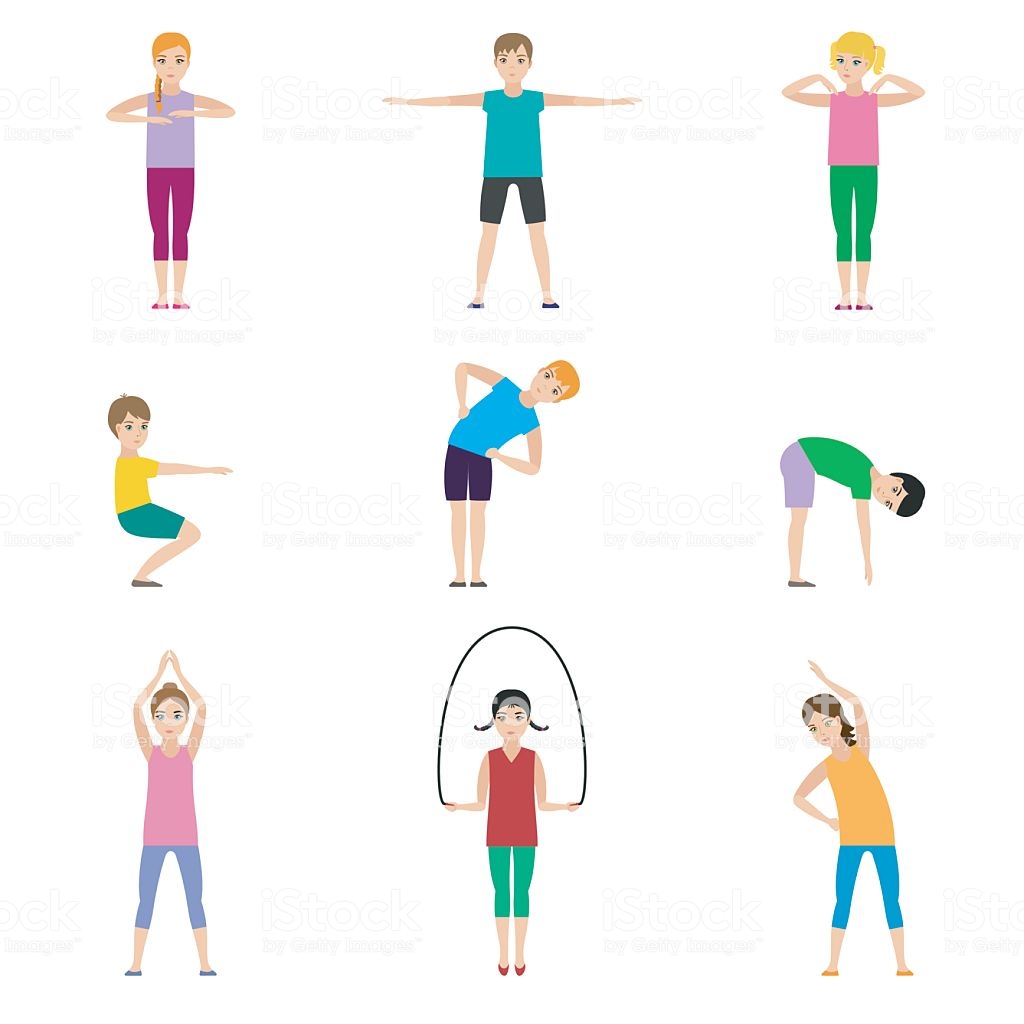 